Article Title (Initial Letters Capital)Name SURNAME 1*, Name SURNAME 2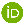 ORCID 1:…………………………ORCID 2:…………………………(The author's "ORCID NUMBER" has been made compulsory in the article submission process due to international acceptance.)1 University Name, Faculty-Institute Name, Department Name, Postal Code, City, Country.2 University Name, Faculty-Institute Name, Department Name, Postal Code, City, Country.* e-mail: .........@........Abstract                                                  (Maximum 150 words) Xxxxxxxxxxxxxxxxxxxxxxxxxxxxxxxxxxxxxxxxxxxxxxxxxxxxxxxxxxxxxxxxxxxxxxxxxxxxxxxxxxxxxxxxxxxxxxxxxxxxxxxxxxxxxxxxxxxxxxxxxxxxxxxxxxxxxxxxxxxxxxxxxxxxxxxxxxxxxxxxxxxxxxxxxxxxxxxxxxxxxxxxxxxxxxxxxxxxxxxxxxxxxxxxxxxxxxxxxxxxxxxxxxxxxxxxxxxxxxxxxxxxxxxxxxxxxxxxxxxxxxxxxxxxxxxxxxxxxxxxxxxxxxxxxxxxxxxxxxxxxxxxxxxxxxxxxxxxxxxxxxxxxxxxxxxxxxxxxxxxxxxxxxxxxxxxxxxxxxxxxxxxxxxxxxxxxxxxxxxxxxxxxxxxxxxxxxxxxxxxxxxxxxxxxxxxxxxxxxxxxxxxxxxxxxxxxxxxxxxxxxxxxxxxxxxxxxxxxxxxxxxxxxxxxxxxxxxxxxxxxxxxxxxxxxxxxxxxxxxxxxxxxxxxxxxxxxxxxxxxxxxxxxxxxxxxxxxxxxxxxxxxxxxxxxxxxxxxxxxxxxxxxxxxxxxxxxxxxxxxxxxxxxxxxxxxxxxxxxxxxxxxxxxxxxxxxxxxxxxxxxxxxxxxxxxxxxxxxxxxxxxxxxxxxxxxxxxxxxxxxxxxxxxxxxxxxxxxxxxxxxxxxxxxxxxxxxxxxxxxxxxxxxxxxxxxxxxxxxxxxxxxxxxxxxxxxxxxxxxxxxxxxxxxxxxxxxxxxxxxxxxxxxxxxxxxxxxxxxxxxxxxxxxxxxxxxxxxxxxxxxxxxxxxxxxxxxxxxxxxxxxxxxxxxxxxxxxxxxxxxxxxxxxxxxxxxxxxxxxxxxxxxxxxxxxxxxxxxxxxxxxxxxxxxxxxxxxxxxxxxxx.Keywords: Keyword, keyword, keyword, keyword, keyword. (maximum 5 keywords) Turkish Article Title (Initial Letters CapitalÖz                                 (Turkish Abstract, Maximum 150 words)Xxxxxxxxxxxxxxxxxxxxxxxxxxxxxxxxxxxxxxxxxxxxxxxxxxxxxxxxxxxxxxxxxxxxxxxxxxxxxxxxxxxxxxxxxxxxxxxxxxxxxxxxxxxxxxxxxxxxxxxxxxxxxxxxxxxxxxxxxxxxxxxxxxxxxxxxxxxxxxxxxxxxxxxxxxxxxxxxxxxxxxxxxxxxxxxxxxxxxxxxxxxxxxxxxxxxxxxxxxxxxxxxxxxxxxxxxxxxxxxxxxxxxxxxxxxxxxxxxxxxxxxxxxxxxxxxxxxxxxxxxxxxxxxxxxxxxxxxxxxxxxxxxxxxxxxxxxxxxxxxxxxxxxxxxxxxxxxxxxxxxxxxxxxxxxxxxxxxxxxxxxxxxxxxxxxxxxxxxxxxxxxxxxxxxxxxxxxxxxxxxxxxxxxxxxxxxxxxxxxxxxxxxxxxxxxxxxxxxxxxxxxxxxxxxxxxxxxxxxxxxxxxxxxxxxxxxxxxxxxxxxxxxxxxxxxxxxxxxxxxxxxxxxxxxxxxxxxxxxxxxxxxxxxxxxxxxxxxxxxxxxxxxxxxxxxxxxxxxxxxxxxxxxxxxxxxxxxxxxxxxxxxxxxxxxxxxxxxxxxxxxxxxxxxxxxxxxxxxxxxxxxxxxxxxxxxxxxxxxxxxxxxxxxxxxxxxxxxxxxxxxxxxxxxxxxxxxxxxxxxxxxxxxxxxxxxxxxxxxxxxxxxxxxxxxxxxxxxxxxxxxxxxxxxxxxxxxxxxxxxxxxxxxxxxxxxxxxxxxxxxxxxxxxxxxxxxxxxxxxxxxxxxxx.xxxxxxxxxxxxxxxxxxxxxxxxxxxxxxxxxxxxxxxxxxxxxxxxxxxxxxxxxxxxxxxxxxxxxxxxxxxxxxxxxxxxxxxxxxxxxxxxxxxxxxxxxxxxxxxxxxxxxxxxxxxxxxxxxxxxxxxxxxxxxxxxxxxx.Anahtar kelimeler: Anahtar kelime, anahtar kelime, anahtar kelime. (en fazla 5 anahtar kelime)1. IntroductionXxxxxxxxxxxxxxxxxxxxxxxxxxxxxxxxxxxxxxxxxxxxxxxxxxxxxxxxxxxxxxxxxxxxxxxxxxxxxxxxxxxxxxxxxxxxxxxxxxxxxxxxxxxxxxxxxxxxxxxxxxxxxxxxxxxxxxxxxxxxxxxxxxxxxxxxxxxxxxxxxxxxxxxxxxxxxxxxxxxxxxxxxxxxxxxxxxxxxxxxxxxxxxxxxxxxxxxxxxxxxxxxxxxxxxxxxxxxxxxxxxxxxxxxxxxxxxxxxxxxxxxxxxxxxxxxxxxxxxxxxxxxxxxxxxxxxxxxxxxxxxxxxxxxxxxxxxxxxxxxxxxxxxxxxxxxxxxxxxxxxxxxxx (Gül, Örücü & Karaca, 2006).Xxxxxxxxxxxxxxxxxxxxxxxxxxxxxxxxxxxxxxxxxxxxxxxxxxxxxxxxxxxxxxxxxxxxxxxxxxxxxxxxxxxxxxxxxxxxxxxxxxxxxxxxxxxxxxxxxxxxxxxxxxxxxxxxxxxxxxxxxxxxxxxxxxxxxxxxxxxxxxxxxxxxxxxxxxxxxxxxxxxxxxxxxxxxxxxxxxxxxxxxxxxxxxxxxxxxxxxxxxxxxxxxxxxxxxxxxxxxxxxxxxxxxxxxxxxxxxxxxxxxxxxxxxxxxxxxxxxxxxxxxxxxxxxxxxxxxxxxxxxxxxxxxxxxxxxxxxxxxxxxxxxxxxxxxxxxxxxxxxxxxxxxxxxxxxxxxxx(Gül et al., 2006).Xxxxxxxxxxxxxxxxxxxxxxxxxxxxxxxxxxxxxxxxxxxxxxxxxxxxxxxxxxxxxxxxxxxxxxxxxxxxxxxxxxxxxxxxxxxxxxxxxxxxxxxxxxxxxxxxxxxxxxxxxxxxxxxxxxxxxxxxxxxxxxxxxxxxxxxxxxxxxxxxxxxxxxxxxxxxxxxxxxxxxxxxxxxxxxxxxxxxxxxxxxxxxxxxxxxxxxxxxxxxxxxxxxxxxxxxxxxxxxxxxxxxxxxxxxxxxxxxxxxxxxxxxxxxxxxxxxxxxxxxxxxxxxxxxxxxxxxxxxxxxxxx.Xxxxxxxx Xxxxxxx Xxxxxxx Xxxxxxxxxxxxxxxxxxxxxxxxxxxxxxxxxxxxxxxxxxxxxxxxxxxxxxxxxxxxxxxxxxxxxxxxxxxxxxxxxxxxxxxxxxxxxxxxxxxxxxxxxxxxxxxxxxxxxxxxxxxxxxxxxxxxxxxxxxxxxxxxxxxxxxxxxxxxxxxxxxxxxxxxxxxxxxxxxxxxxxxxxxxxxxxxxxxxxxxxxxxxxxxxxxxxxxxxxxxxxx.Xxxxxxxxx Xxxxxxxx Xxxxxxxx  Xxxxxxxxxxxxxxxxxxxxxxxxxxxxxxxxxxxxxxxxxxxxxxxxxxxxxxxxxxxxxxxxxxxxxxxxxxxxxxxxxxxxxxxxxxxxxxxxxxxxxxxxxxxxxxxxxxxxxxxxxxxxxxxxxxxxxxxxxxxxxxxxxxxxxxxxxxxxxxxxxxxxxxxxxxxxxxxxxxxxxxxxxxxxxxxxxxxxxxxxxxxxxxxxxxx.1.2.1. Xxxxxxxx xxxxxx xxxxxxx xxxxxXxxxxxxxxxxxxxxxxxxxxxxxxxxxxxxxxxxxxxxxxxxxxxxxxxxxxxxxxxxxxxxxxxxxxxxxxxxxxxxxxxxxxxxxxxxxxxxxxxxxxxx2. Material and MethodXxxxxxxxxxxxxxxxxxxxxxxxxxxxxxxxxxxxxxxxxxxxxxxxxxxxxxxxxxxxxxxxxxxxxxxxxxxxxxxxxxxxxxxxxxxxxxxxxxxxxxxxxxxxxxxxxxxxxxxxxxxxxxxxxxxxxxxxxxxxxxxxxxxxxxxxxxxxxxxxxxxxxxxxxxxxxxxxxxxxxxxxxxxxxxxxxxxxxxxxxxxxxxxxxxxxxxxxxxxxxxxxxxxxxxxxxxxxxxxxxxxxxxxxxxxxxxxxxxxxxxxxxxxxxxxxxxxxxxxxxxxxxxxxxxxxxxxxxxxxxxxxxxxxxxxxxxxxxxxxxxxxxxxxxxxxxxx.Xxxxxxxxxxxxxxxxxxxxxxxxxxxxxxxxxxxxxxxxxxxxxxxxxxxxxxxxxxxxxxxxxxxxxxxxxxxxxxxxxxxxxxxxxxxxxxxxxxxxxxxxxxxxxxxxxxxxxxxxxxxxxxxxxxxxxxxxxxxxxxxxxxxxxxxxxxxxxxxxxxxxxxxxxxxxxxxxxxxxxxxxxxxxxxxxxxxxxxxxxxxxxxxxxxxxxxxxxxxxxxxxxxxx.3. Findings and DiscussionXxxxxxxxxxxxxxxxxxxxxxxxxxxxxxxxxxxxxxxxxxxxxxxxxxxxxxxxxxxxxxxxxxxxxxxxxxxxxxxxxxxxxxxxxxxxxxxxxxxxxxxxxxxxxxxxxxxxxxxxxxxxxxxxxxxxxxxxxxxxxxxxxxxxxxxxxxxxxxxxxxxxxxxxxxxxxxxxxxxxxxxxxxxxxxxxxxxxxxxxxxxxxxxxxxxxxxxxxxxxxxxxxxxxxxxxxxxxxxxxxxxxxxxxxxxxxxxxxxxxxxxxxxxxxxxxxxxxxxxxxxxxxxxxxxxxxxxxxxxxxxxxxxxxxxxxxxxxxxxxxxxxxxxxxxxxxxxxxxxxxxxxxxxxxxxxxxxxxxxxxxxxxxxxxxxxxxxxxxxx3.1. Xxxxxxxxxxx  Xxxxxx XxxxxxxXxxxxxxxxxxxxxxxxxxxxxxxxxxxxxxxxxxxxxxxxxxxxxxxxxxxxxxxxxxxxxxxxxxxxxxxxxxxxxxxxxxxxxxxxxxxxxxxxxxxxxxxxxxxxxxxxxxxxxxxxxxxxxxxxxxxxxxxxxxxxxxxxxxxxxxxxxxxxxxxxxxxxxxxxxxxxxxxxxxxxxxxxxxxxxxxxxxxxxxxxxxxxxxxxxxxxxxxxxxxxxxxxxxxxxxxxxxxxxxxxxxxxxxxxxxxxxxxxxxxxxxxxxxxx (Wegener & Petty, 1994).3.2. Xxxxxxxxxx  Xxxxxxx Xxxxxxx XxxxxXxxxxxxxxxxxxxxxxxxxxxxxxxxxxxxxxxxxxxxxxxxxxxxxxxxxxxxxxxxxxxxxxxxxxxxxxxxxxxxxxxxxxxxxxxxxxxxxxxxxxxxxxxxxxxxxxxxxxxxxxxxxxxxxxxxxxxxxxxxxxxxxxxxxxxxxxxxxxxxxxxxxxxxxxxxxxxxxxxxxxxxxxxxxxxxxxxxxxxxxxxxxxxxxxxxxxxxxxxxxxxxxxxxxxxxxxxxxxxxxxxxxxxxxxxxxxxxxxxxxxxxxxxxxxxxxxxxxxxxxxxxxxxxxxxxxxxxxxxxxxxxxxxxxxxxxxxxxxxxxxxxxxxXxxxxxxxxxxxxxxxxxxxxxxxxxxxxxxxxxxxxxxxxxxxxxxxxxxxxxxxxxxxxxxxxxxxxxxxxxxxxxxxxxxxxxxxxxxxxxxxxxxxxxxxxxxxxxxxxxxxxxxxxxxxxxxxxxxxxxxxxxxxxxxxxxxxxxxxxxxxxxxxxxxxxxxxxxxxxxxxxxxxxxxxxxxxxxxxxxxxxxxxxxxxxxxxxxxxxxxxxxxxxxxxxxxxxxxxxxxxxxxxxxxxxxxxxxxxx (Miller, Choi, Angeli, Harland, Stamos & Thomas,  2009).According to Miller et al. (2009), xxxxxxxxxxxxxxxxxxxxxxxxxxxxxxxxxxxxxxxxxxxxxxxxxxxxxxxxxxxxxxxxXxxxxxxxxxxxxxxxxxxxxxxxxxxxxxxxxxxxxxxxxxxxxxxxxxxxxxxxxxxxxxxxxxxxxxxxxxxxxxxxxxxxxxxxxxxxxxxxxxxxxxxxxxxxxxxxxxxxxxxxxxxxxxxxxxxxxxxxxxxxxxxxxxxxxxxxxxxxxxxxxxxxxxxxxx (Miller et al., 2009), xxxxxxxxxxxxxxxxxxxxxxxxxxxxxxxxxxxxxxxxxxxxxxxxxxxxxxxxxxxxxxxxxxxxxxxxxxxxxxxxxxxxxxxxxxxxxxxxxxxxxxxxxxxxxxxxxxxxxxxxxxxxxxxxxxxxxxxxxxxxxxxxxxxxxxxxxxxxxxxxxxxxxxxxxxxxxxxxxx (Figure 1). 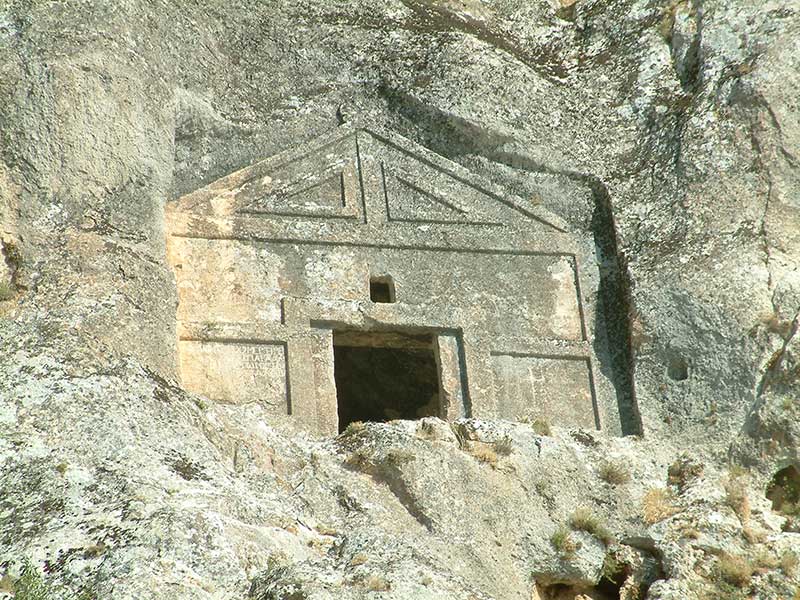 Figure 1. Kaya Mezarları (Anonymous, 2015)Xxxxxxxxxxxxxxxxxxxxxxxxxxxxxxxxxxxxxxxxxxxxxxxxxxxxxxxxxxxxxxxxxxxxxxxxxxxxxxxxxxxxxxxxxxxxxxxxxxxxxxxxxxxxxxxxxxxxxxxxxxxxxxxxxxxxxxxxxxxxxxxxxxxxxxxxxxxxxxxxxxxxxxxxxxxxxxxxxxxxxxxxxxxxxxxxxxxxxxxxxxxxxxxxxxxxxxxxxxxxxxxxxxxxxxxxxxxxxxxxxxxxxxxxxxxxxxxxxxxxxxxxxxxxxxxxxxxxxxxxxxxxxxxxxxxxxxxxxxxxxxxxxxxxxxxxxxxxxxxxxxxxxxxxxxxxxxxxxxxxxxxxxxxxxxxxxxxxxxxxxxxxxxxxxxxxxxxxxxxxxxxxxxxxxxxxxxxxxxxxxxxxxxxxxxxxxxxxxxxxxxxxxxxxxxxxxxxxxxxxxxxxxxxxxxxxxx (Fuller, 2014).According to Fuller (2014), xxxxxxxxxxxxxxxxxxxxxxxxxxxxxxxxxxxxxxxxxxxxxxxxxxxxxxxxxxxxxxxxxxxxxxXxxxxxxxxxxxxxxxxxxxxxxxxxxxxxxxxxxxxxxxxxxxxxxxxxxxxxxxxxxxxxxxxxxxxxxxxxxxxxxxxxxxxxxxxxxxxxxxxxxxxxxxxxxxxxxxxxxxxxxxxxxxxxxxxxxxxxxxxxxxxxxxxxxxxxxxxxxxxxxxxxxxxxxxxxxxxxxxxxxxxxxxxxxxxxAccording to Miller et al. (2009), xxxxxxxxxxxxxxxxxxxxxxxxxxxxxxxxxxxxxxxxxxxxxxxxxxxxxxxxxxxxxxxxxxxxxxxxxxxxxxxxxxxxxxxxxxxxxxxxxxxxxxxxxxxxxxxxxxxxxxxxxxxxxxxxxxxxxxxxxxxxxxxxxxxxxxxxxxxxxxxxxxxxxxxxxxxxxxxxxxxxxxxxxxxxxxxxxxxxxxxxxxxxxxxxxxxxxxxxxxxxxxxxxxxxxxxxxxxxxxxxxxxxxxxxxxxxxxxxxxxx (Table 1).Table 1. Urban and rural population in Türkiye (Türkiye İstatistik Kurumu (TUIK), 2015)4. Conclusion and Suggestions Xxxxxxxxxxxxxxxxxxxxxxxxxxxxxxxxxxxxxxxxxxxxxxxxxxxxxxxxxxxxxxxxxxxxxxxxxxxxxxxxxxxxxxxxxxxxxxxxxxxxxxxxxxxxxxxxxxxxxxxxxxxxxxxxxxxxxxxxxxxxxxxxxxxxxxxxxxxxxxxxxxxxxxxxxxxxxxxxxxxxxxxxxxxxxxxxxxxxxxxxxxxxxxxxxxxxxxxxxxxxxxxxxxxxxxxxxxxxxxxxxxxxxxxxxxxxxxxxxxxxxxxxxxxxxxxxxxxxxxxxxxxxxxxxxxxxxxxxxxxxxxxxxxxxxxxxxxxxxxxxxxxxxxxxxxxxxxxxxxxxxxxxxxxxxxxxxxxxxxxxxxxxxxxxxxxxxxxxxxxxxxxxxxxxxxxxxxxxxxxxxxxxxxxxxxxxxxxxxxxxxxxxxxxxxxxxxxxxxxxxxxxxxxxxxxxxxxxxxxxxxxxxxxxxxxxxxxxxxxxxxxxxxxxxxxxxxxxxxxxxxxxxxxxxxxxxxxxxxxxxxxxxxxxxxxxxxxxxxxxxxxxxxxxxxxxxxxxxxxxxxxxxxxxxxxxxxxxxxxxxxxxxxxxxxxxxxxxxxxxxxxxxxxxxxxxxxxxxxxxxxxxxxxxxxxxxxxxxxxxxxxxxxxxxxxxxxxxxxxxxxxxxxxxxxxxxxxxxxxxxxxxxxxxxxxxxxxxxxxxxxxxxxxxxxxxxxxxxxxxxxxxxxxxxxxxxxxxxxxxxxxxxxxxxxxxxxxxxxxxxxxxxxxxxxxxxxxxxxxxxxxxxxxxxxxxxxxxxxxxxxxxxxxxxxxxxxxxxxxxxxxxxxxxxxxxxxxxxxxxxxxxxxxxxxxxxxxxxxxxxxxxxxxxxxxxxxxxxxxxxxxxxxxxxxxxxxxxxxxxxxxxxxxxxxxxxxxxxxxxxxxxxxxxxxxxxxxxxxxxxxxxxxxxxxxxxxxxxxxxxxxxxxxxxxxxxxxxxxxxxxxxxxxxxxxxxxxxxxxxxxxxxxxxxxxxxxxxxxxxxxxxxxxxxxxxxxxxxxxxxxxxxxxxxxxxxxxxxxxxxxxxxxxxxxxxxxxxxxxxxxxxxxxxxxxxxxxxxxxxxxxxxxxxxxxxxxxxxxxxxxxxxxxxxxxxxxxxxxxxxxxxxxxxxxxxxxxxxxxxxxxxxxxxxxxxxxxxxxxxxxxxxxxxxxxxxxxxxxxxxxxxxxxxxxxxxxxxxxxxxxxxxxxxxxxxxxxxxxxxxxxxxxxxxxxxxxxxxxxxxxxxxxxxx.Acknowledgements and Information Note In this section, people who contributed to the study, funds, donations, researchers' contribution rate statement, project support and acknowledgment statements, conflict statements, studies that require an Ethics Committee Decision, etc. should be specified.If the study was produced from the Thesis, this information should be given here. For example; This article, …. University …. Graduate School of …… Master's Degree, completed in ......... in the Department of ……...................... or Produced from doctoral thesis.The article complies with national and international research and publication ethics.Ethics Committee approval was not required for the study. Or Ethics Committee approval in the study, Ethics Committee of the University of ……….. dated …………… and ………. It should be said that it was taken with the decision no.Author Contribution and Conflict of Interest Declaration InformationAll authors contributed equally to the article / Or 1st Author % …., 2nd Author %.... contributed. There is no conflict of interest/ Or …Xxxxx Xxxxxx, Xxxxx Xxxx,. There is a conflict of interest with the Person(s) named.ReferencesSurname, A. A., Surname, B. B. & Surname, C. C. (2020). The title of the post. Title of Periodical Publication, Volume (number), s-s. DOI: xx.xxxxxxxxxx, Access Address (12.12.2019): http://www.springerlink.com/content/100370/Gül, A., Örücü, Ö. K. & Karaca, O. (2006). An approach for recreation suitability analysis to recreation planning in Gölcük Nature Park. Environmental Management, 37(5), 606–625. Online ISSN: 1432-1009. Access Address (12.12.2019): http://www.springerlink.com/content/100370/Directorate of National Parks. (2019). Başpınar Nature Park Development Plan. National Parks 6th Regional Directorate, Isparta. Access Address (12.12.2019): http: //burdur.ormansu.gov.tr/6bolge/AnaSayfa/tabiatparklari/baspinartabiatparki.aspx?sflang=tr Journal of Architectural Sciences and Applications                                                e-ISSN: 2548-0170  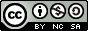 Warnings“English Article Legal Control Report” should be uploaded to systems.The entire article should be written, preferably in Rich Text Format or in an MS-Word 2003 compatible file, with a maximum of 25 pages including text, figures and tables.For the text of the article, Calibri 11 font size should be used, justified and single line spacing should be preferred. Figures and Tables must be cited in the text and placed after the cited paragraph. Figures and Tables should be centered in the article, Figure and Table texts should be justified and Calibri should be used in 10 points.APA Style should be used as the bibliography style.References at the end of the text should be listed first alphabetically and then in chronological order.In the arrangement of the references directory, the first line should be left aligned, if any, the second and subsequent lines should be written 1.00 cm indented.Footnotes should not be used in the article.References in the text (citations)• (Surname, 2020). or (Surname, 2020, p.120)• (Surname & Surname, 2014). Or (Surname & Surname, 2014, p. 120).• (Surname, Surname, Surname, Surname & Surname, 2014). or (Surname, Surname & Surname, 2014, p.12).• In the second use of the Citation with more than two authors in the article (Surname et al., 2010). or (Surname et al., 2010, p.15)• In a study conducted by Evans & Shaw (2008), ……………..• According to Fuller (1982) ……………………………………………• XXXXXXXXXXXXXX…………………………………………………..(Küçük & Olcay, 2008).Xxxxxx    xxxxxxxx xxxxxxxxx (Surname, 2016; Surname & Surname, 2020; Surname et al., 2021).EXAMPLES 1-Periodicals Articles The only author: Berndt, T. J. (2002). Friendship quality and social development. Current Directions in Psychological Science, 11(3), 7-10. Online ISSN: 1432-1009. Access Address (12.12.2019): http://www.springerlink.com/content/100370/Two authors: Wegener, D. T. & Petty, R. E. (1994). Mood management across affective states: The hedonic contingency hypothesis. Journal of Personality and Social Psychology, 66, 1034-1048. Online ISSN: 1432-1009. Access Address (12.12.2019): http://www.springerlink.com/content/100370/Between three and seven authors: Gül, A., Örücü, Ö. K. & Karaca, O. (2006). An approach for recreation suitability analysis to recreation planning in Gölcük Nature Park. Environmental Management, 37(5), 606–625. Online ISSN: 1432-1009. Access Address (12.12.2019): http://www.springerlink.com/content/100370/Gül, A., Cesur, B. & Bostan, Ç. (2019). Kültürel turizm kapsamında yerel kimlik oluşturma yöntem yaklaşımı. Avrasya Bilimler Akademisi Avrasya Eğitim ve Literatür Dergisi, Haziran, 2019, Özel Sayı: UTKM (3), 461-476. ISSN: 2149-3510. Access Address (12.12.2019): http://utkmkongresi.mu.edu.tr/Belgeler/29/29/UTKM3bildirikitabi.pdfDönmez, S., Basıç, G., Fakir, H., Özçelik, H., Yazıcı, N., Şahin, C. K., Gül, A.,… Dönmez, İ.  E. (2017). Visual characteristics of some species belonging to the family of Lamiaceae in the Lake District. International Journal of Engineering Sciences & Research Technology, Aralık 2017, 6(12), 256-261. ISSN: 2277-9655. doi: 10.5281/zenodo.1116674. Access Address (12.12.2019):http://www.ijesrt.com/issues%20pdf%20file/Archive-2017/December-2017/32.pdfIf the number of authors is eight or more; After the names of the first six authors are listed, three dots are added and the name of the last author is added. More than seven names should not be included:Miller, F. H., Choi, M. J., Angeli, L. L., Harland, A. A., Stamos, J. A., Thomas, S. T. & Rubin, L. H. (2009). Web site usability for the blind and low-vision user. Technical Communication, 57, 323-335. Online ISSN: 1432-1009. Access Address (12.12.2019): http://www.springerlink.com/content/100370/2-Books Ören, T., Üney, T. & Çölkesen, R. (Ed.). (2006). Türkiye bilişim ansiklopedisi. İstanbul: Papatya Yayıncılık.Tonta, Y., Bitirim, Y. & Sever, H. (2002). Türkçe arama motorlarında performans değerlendirme. Ankara: Total Bilişim. Access Address (12.12.2019): http://yunus.hacettepe.edu.tr/~tonta/yayinlar/tonta-bitirim-sever-arama-motorlari.pdf 3- Book ChapterGül, A. & Bostan, Ç. (2019). Peyzaj Mimarlığı Programına Yönelik Ulusal ve Uluslararası Akreditasyon Ölçütlerinin Karşılaştırılması ve İrdelenmesi. O. Uzun ve diğerleri (Ed.). 50. Yılında Peyzaj Mimarlığı Eğitimi ve Öğretimi. Düzce Üniversitesi Yayınları (Ağustos 2019), No.9. Orman Fakültesi Eğitim Dizisi;1, Bölüm 5. (s.401-413). ISBN: 978-605-69138-5-3. Ankara: Pelin Ofset Tipo Matbaacılık. 4- Meetings and SymposiumsSchneider, R. (2013). Research data literacy. S. Kurbanoğlu ve diğerleri (Ed.), Communications in Computer and Information Science: Vol. 397. Worldwide Communalities and Challenges in Information Literacy Research and Practice (s. 134-140). Cham, İsviçre: Springer. doi:10.1007/978-3-319-03919-0. Access Address (12.12.2019): http://..........5- Doctorate and Master Theses• If publishedSurname A. (Year). Title of doctorate or master's thesis (Master's thesis/PhD thesis). Institution name, Location information. ……Accessed from database Access Address (12.12.2019): http://..........UnpublishedSurname, A. (Year). Title of doctorate or master thesis (Unpublished doctoral thesis / master thesis) Institution name, Location information.6- References with or without a legal authorThe author of a study may be a group such as an organization, institution or association, or it may not be any author of the study. For such studies, the name of the institution / institution / association is written on the author section. Open name should be used instead of abbreviation of organization / institution / association name.Directorate of National Parks. (2019). Başpınar Nature Park Development Plan. National Parks 6th Regional Directorate, Isparta. Access Address (12.12.2019):http://burdur.ormansu.gov.tr/6bolge/AnaSayfa/tabiatparklari/baspinartabiatparki.aspx?sflang=trTurkish Statistical Institute. (2015). Urban and Rural Population Data in Turkey. Access Address (12.12.2019): http://tuik.gov.tr/If the term “Anonymous” is mentioned in the study, Anonymous is written in the author section Anonymous. (2015). Xxxxxxxxx7- Official newspaperHead. (Year, Day Month). Official Gazette (Number: xxx). Access Address (12.12.2019): http://..........Decree Law on Taking Certain Measures Under the State of Emergency (2017, January 6). Official Gazette (Number: 29940 ). Access Address (12.12.2019):http://www.resmigazete.gov.tr/eskiler/2017/01/20170106M1-1.htmNational Parks Law. (1983, 11 08). T.R. Official Gazette (No: 18132). Prime Ministry Printing House, Ankara. Access Address (12.12.2019): https://www.mevzuat.gov.tr/MevzuatMetin/1.5.2873.pdf8-Website* If the author is certainSurname, A. (Year). Topic title. Access address (Day, Month, Year): ttp://burdur.ormansu.gov.trSurname, A. (Year, day and month). Topic title. Access Address (12.12.2019): http://burdur.ormansu.gov.tr* If the author is not certainDirectorate of National Parks. (2019). Başpınar Nature Park Development Plan. National Parks 6th Regional Directorate, Isparta. Access Address (12.12.2019):http://burdur.ormansu.gov.tr/6bolge/AnaSayfa/tabiatparklari/baspinartabiatparki.aspx?sflang=trNOTE: Other source representation and uses other than the examples given are given in the APA 6 -Source Guidelines.YearTotal Population City / District CentersCity / District CentersTowns / VillagesTowns / VillagesYearTotal Population Population% Population% 1927 13.648.270 3.305.879 24.2 10.342.391 75.8 1940 17.820.950 4.346.249 24.4 13.474.701 75.6 1950 20.947.188 5.244.337 25.0 15.702.851 75.0 1960 27.754.820 8.859.731 31.9 18.895.089 68.1 